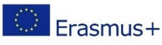 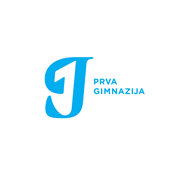 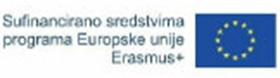 Klasa: 970-02/24-01/02Urbroj: 251-84-24-01Zagreb, 4. 1. 2024.Projekt 2023-1-HR01-KA121-SCH-000135349NATJEČAJ ZA INDIVIDUALNU MOBILNOST NASTAVNIKA I. GIMNAZIJEOPĆI DIONa natječaj se mogu prijaviti svi nastavnici I. gimnazije koji su upoznati s općim i specifičnim ciljevima Akreditacije Erasmus+  kao i aktivnostima kojima će se ostvarivati ciljevi:Poboljšati upotrebu novih tehnologija, inovativnih metoda poučavanja i metoda zelene tranzicijeRazvoj jezičnih kompetencija učenika i nastavnikaJačanje kompetencija za aktivnost u zajednici te jačanje svijesti o zajedničkoj europskoj baštini i raznolikostiPodupiranje stručnog usavršavanja nastavnika, ravnateljice i ostalih zaposlenika I. gimnazijeUspostaviti mobilnost u svrhu učenja za što veći broj učenikaINDIVIDUALNA MOBILNOSTOblik mobilnosti: STRUKTURIRANI TEČAJNaziv mobilnosti: ICT Teaching SkillsMjesto mobilnosti: Krakow, PoljskaVrijeme mobilnosti: 29. 1. - 2. 2. 2024.  Organizator: ProActive - Teachers Education CentreIshodi tečaja: polaznik će moći koristiti informatičke alate i aplikacije u pripremi nastavnih materijala; putem digitalnih alata unijeti raznolikost i zanimljivost u nastavu; izabrati najprimjerenije digitalne alate kako bi ponovili i provjerili znanje učenika; korištenjem novih alata štedjeti vlastito vrijeme.Za mobilnost će biti odabran nastavnik koji zadovoljava kriterije sukladno projektnoj prijavi. ODABIR NASTAVNIKAPostupak odabira nastavnika provest će Povjerenstvo za odabir sudionika mobilnosti u sastavu: Meri Matušan, Erasmus+ koordinatoricaDunja Marušić Brezetić, ravnateljica I. gimnazijeGordana Sekulić-Štivčević, prof. informatikeDunja Opatić Sanuri, nastavnica engleskog jezikaŽeljka Gregorin, stručna suradnicaEtape selekcije:Pisana prijavaUsmeni razgovorObjava rezultataPISANA PRIJAVAPrijava se vrši preko Google obrasca: http://tinyurl.com/yovbfxmaObrazac je objavljen u sklopu natječajnog teksta na mrežnim stranicama I. gimnazije www.prva.hr. Rok za prijavu je sedam (7) kalendarskih dana od datuma objave natječaja na mrežnoj stranici škole i na oglasnoj ploči.  Za pravovaljanu prijavu potrebno je:U potpunosti ispuniti polja u Google obrascuNa zadanom mjestu u Google obrascu priložiti životopis i motivacijsko pismo sukladno propisanim formamaU životopisu je potrebno istaknuti ključne stručne kompetencije vezane uz područje kojim se bavi tečaj, opće kompetencije u sektoru odgoja i obrazovanja, iskustva rada na EU projektima s naglaskom na Erasmus+ projekte (navesti konkretne projekte i zaduženja na istima).Povjerenstvo za odabir sudionika provjeri će pravovaljanost prijava te će se svi kandidati s potpunim prijavama pozvati na usmeni razgovor. USMENI RAZGOVOR: Usmenim razgovorom će se utvrditi:- motiviranost za sudjelovanje u tečaju- jezične kompetencije na stranom jeziku- predznanje o područjima značajnima za tečajRazgovoru će nazočiti tri člana Povjerenstva (ravnateljica, nastavnica engleskog jezika i stručna suradnica).OBJAVA REZULTATAPrivremeni rezultati bit će objavljeni na mrežnoj stranici škole i oglasnoj ploči. Po objavi istih počinje teći žalbeni rok u trajanju od 5 kalendarskih dana. Žalbe se podnose u pismenom obliku Povjerenstvu za odabir sudionika mobilnosti predajom na urudžbeni zapisnik u školsku referadu. Konačni rezultati bit će objavljeni nakon isteka žalbenog roka na oglasnoj ploči i mrežnoj stranici I. gimnazije. Ukoliko se na natječaj prijavi više nastavnika svi će se kandidati rangirati i oni koji ne budu izabrani bit će rezerva u slučaju da odabrani nastavnik mora odustati od mobilnosti iz opravdanih razloga. 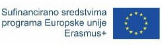 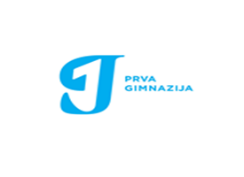 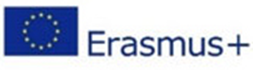 